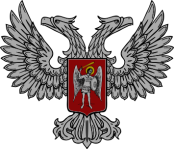 АДМИНИСТРАЦИЯ ГОРОДА ГОРЛОВКАРАСПОРЯЖЕНИЕ   главы администрации28  января  2021 г.             		                                         №  55-рг. ГорловкаО закреплении территорий  микрорайона за муниципальнымиобщеобразовательными учреждениями города Горловки на 2021 год	В соответствии со статьёй 36 Конституции Донецкой Народной Республики, руководствуясь пунктами 12, 13 части 1 статьи 7 Закона Донецкой Народной Республики «Об образовании», на основании подпункта 3.3. пункта 3 Постановления Совета Министров Донецкой Народной Республики от 15 июня 2017 года № 7-14 «Об утверждении Порядка учета детей в возрасте от 6 до 18 лет, проживающих на территории муниципального образования, за которым закреплена муниципальная общеобразовательная организация», в целях реализации конституционных прав граждан на получение начального общего, основного общего, среднего общего образования, руководствуясь пунктом 2.4. раздела 2, пунктом 3.6. раздела 3, пунктом 4.1. раздела 4 Положения об администрации города Горловка, утвержденного распоряжением главы администрации города Горловка от 13 февраля 2015 г. № 1-р (с изменениями от 24 марта 2020 г. № 291-р)1.	Закрепить территории микрорайона за муниципальными общеобразовательными учреждениями города Горловки на 2021 год согласно приложению.2. Настоящее Распоряжение подлежит опубликованию на официальном сайте администрации города Горловка.3. Координацию работы по выполнению настоящего Распоряжения возложить на Управление образования администрации города Горловка (Полубан), контроль – на заместителя главы администрации города Горловка Ивахненко А.А.4. Настоящее Распоряжение вступает в силу со дня его подписания.Глава	администрации города Горловка	И.С. Приходько